Part I：Application InformationPart II：DeclarationOur organisation / I certify that the programme contents and the translation of the transcripts provided to RTHK comply with the Radio Code of Practice on Programme Standards issued by the Communications Authority, and the Charter of RTHK, Producers’ Guidelines and the Editorial Policies and Processes of RTHK.(11/2022)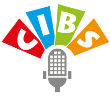 Community Involvement Broadcasting ServiceConfirmation of the Programme Transcripts(For non-Chinese and non-English programmes)Annex 13ApplicantApplication NumberProgramme TitleBroadcast Date & TimePost☐ Organisation Representative for the Application / ApplicantPost☐Project CoordinatorSignatureNameDate